ANEXO N°8: FORMATO RECONSIDERACIÓN DE ADMISIBILIDAD(Documento Opcional)ANEXO N°8: FORMATO RECONSIDERACIÓN DE ADMISIBILIDAD(Documento Opcional)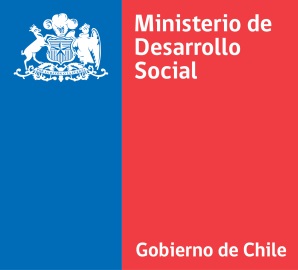 CONCURSO CHILE DE TODAS Y TODOS 2017SOLICITUDRECONSIDERACIÓN DE ADMISIBILIDADEn …(ciudad)…, a …(fecha)…, yo …(nombre representante legal)…, representante legal de la institución, cédula nacional de identidad N°…(RUT representante legal)…, en representación de la institución …(nombre institución)…, RUT N° …(RUT institución)…, proponente del proyecto …(nombre del proyecto)…, solicito reconsideración de la revisión y declaración de admisibilidad de dicho proyecto. Lo anterior, debido a las siguientes razones*:________________________________________________________________________________________________________________________________________________________________________________________________________________________Nombre y Firma de representante legalNota 1: el presente documento no requiere autorización ante Notario.Nota 2: se debe argumentar en caso de que se considere que existió un error u omisión en el proceso de revisión. Esta instancia no es para adjuntar documentos corregidos o que no fueron entregados al momento de postular.En …(ciudad)…, a …(fecha)…, yo …(nombre representante legal)…, representante legal de la institución, cédula nacional de identidad N°…(RUT representante legal)…, en representación de la institución …(nombre institución)…, RUT N° …(RUT institución)…, proponente del proyecto …(nombre del proyecto)…, solicito reconsideración de la revisión y declaración de admisibilidad de dicho proyecto. Lo anterior, debido a las siguientes razones*:________________________________________________________________________________________________________________________________________________________________________________________________________________________Nombre y Firma de representante legalNota 1: el presente documento no requiere autorización ante Notario.Nota 2: se debe argumentar en caso de que se considere que existió un error u omisión en el proceso de revisión. Esta instancia no es para adjuntar documentos corregidos o que no fueron entregados al momento de postular.